Dagsorden for møde i studienævn for Litteraturvidenskab og Kulturstudier28. september 2022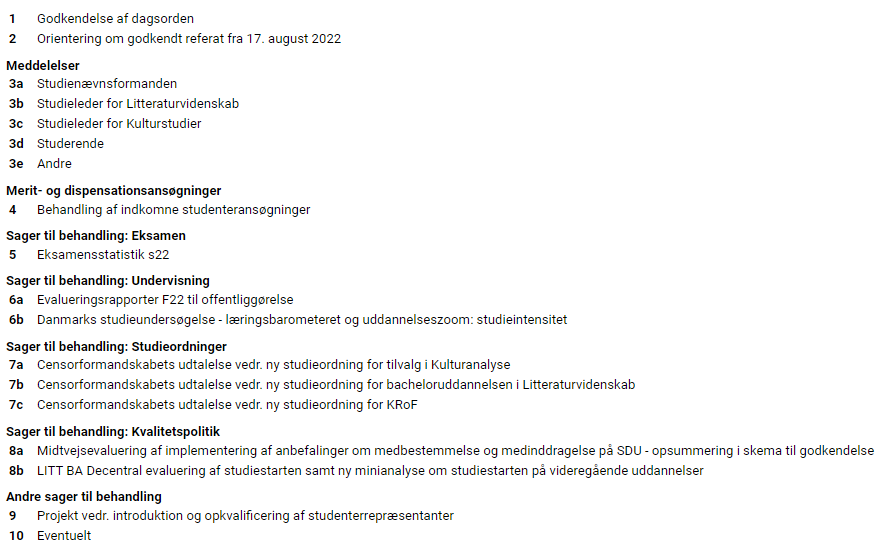 